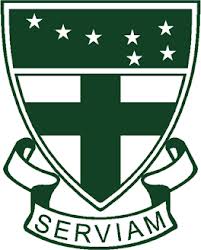 KATOLIČKA OSNOVNA ŠKOLA SVETE URŠULEUršulinska 1, 42000 VaraždinTel: 042/200-437, www.os- svete- ursule.skole.hrE-mail: ured@os-svete-ursule.skole.hrKLASA: 602-02/20-09/07URBROJ: 2186-166-20-01OBAVIJEST KANDIDATIMA O REZULTATIMA NATJEČAJAobjavljenog u vremenu od 26.05 do 03.06.2020. godine1. Na radno mjesto učitelja/ice razredne nastave na određeno, puno radno vrijeme izabrana je TAMARA GUBEC, magistra primarnog obrazovanja.. 